Tento materiál byl vytvořen v rámci projektuOperačního programu Vzdělávání pro konkurenceschopnost.Příjemce:ZŠ a MŠ České VeleniceTřída Čsl. legií 325378 10 Č. VeleniceProjekt MŠMT ČR	EU PENÍZE ŠKOLÁMČíslo projektu	CZ.1.07/1.4.00/21.2082Název projektu školy	S počítačem to jde lépeKlíčová aktivita:  III/2		Inovace a zkvalitnění výuky prostřednictvím ICTAutor:	Mgr. Oldřich StellnerNázev materiálu: Kraj VysočinaIdentifikátor DUM:	VY_32_Inovace_VI_3_15ZEVzdělávací oblast:		Člověk a přírodaVzdělávací obor:		ZeměpisTéma:			Regiony České republikyRočník:	9.Stručná anotace: Tento pracovní list napomáhá žákům seznámit se s krajem Vysočina. Žáci vyhledávají informace v atlase, doplňují text a slepou mapu a tvoří odpovídající dvojice z nabídnutých pojmů.Prohlašuji, že při tvorbě výukového materiálu jsem respektoval(a) všeobecně užívané právní a morální zvyklosti, autorská a jiná práva třetích osob, zejména práva duševního vlastnictví (např. práva k obchodní firmě, autorská práva k software, k filmovým, hudebním a fotografickým dílům nebo práva k ochranným známkám) dle zákona 121/2000 Sb. (autorský zákon). Nesu veškerou právní odpovědnost za obsah a původ svého díla.Prohlašuji dále, že výše uvedený materiál jsem ověřil(a) ve výuce a provedl(a) o tom zápis do TK.Dávám souhlas, aby moje dílo bylo dáno k dispozici veřejnosti k účelům volného užití (§ 30 odst. 1 zákona 121/2000 Sb.), tj. že k uvedeným účelům může být kýmkoliv zveřejňováno, používáno, upravováno a uchováváno.Kraj  VysočinaDoplň základní údajeRozloha                 ……………………….Počet obyvatel     ………………………Krajské město       ……………………..Doplň textPovrch kraje tvoří  …………………..  vrchovina. Nejvýše vystupují …………  a …………… vrchy.  ……….  a  roviny zde zcela chybějí. Nejvyšším vrcholem je ………….. ,jehož nadmořská výška je …… m.n.m. Vzhledem k poloze na rozvodí zde mnoho řek pramení, jako například …………… , ……………. ,…………..  .Vyšší nadmořská výška způsobuje, že podnebí je zde poměrně drsné. Průměrné teploty jsou tu  ………í a  srážky naopak  …….. . Půdy jsou málo  ………….  .V kraji se nachází hodně lesů, které jsou převážně …………… . Převládají smrkové porosty. Na Vysočině se zachovalo velké množství rybníků. Nejvíce v okolí ………. nad …………… . ………….  ………….. je zde poměrně dobře zachovalé.Na mapce jsou zobrazena významná sídla Vysočiny. Zjisti názvy měst a vepiš je do připravených obdélníků. Pokus se přiřadit městům uvedené charakteristiky.( ZOO, dálnice, K. H. Borovský, světový pohár v lyžování, městská památková rezervace, město rekordů, výroba ponožek)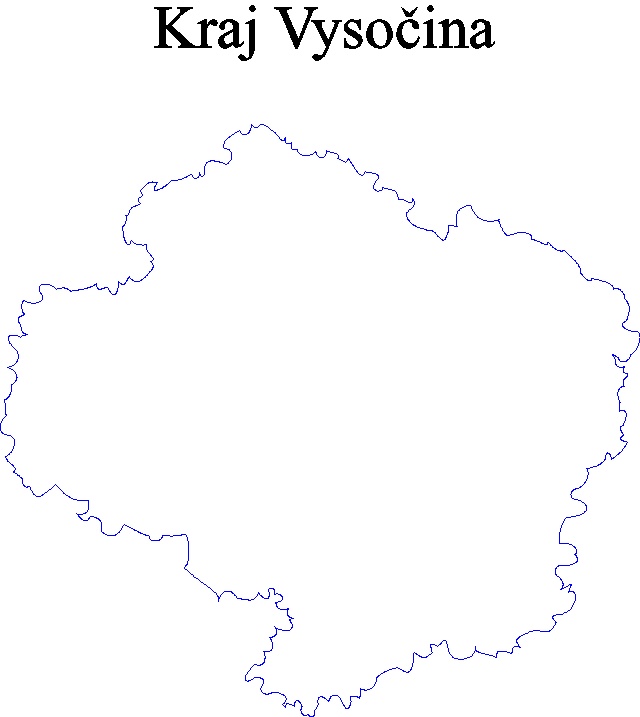 Řešení:Doplň základní údajeRozloha                 6 925 km2Počet obyvatel     522 257Krajské město       JihlavaDoplň textPovrch kraje tvoří  Českomoravská   vrchovina.Nejvýše vystupují Jihlavské  a Žďárské      vrchy. Nížiny  a  roviny zde zcela chybějí.Nejvyšším vrcholem je Javořice ,jehož nadmořská výška je 837  m.n.m. Vzhledem k poloze na rozvodí zde mnoho řek pramení,jako například Jihlava , Sázava ,Dyje . Vyšší nadmořská výška způsobuje, že podnebí je zde poměrně drsné. Průměrné teploty jsou tu  nižší  a srážky naopak  vyšší . Půdy jsou málo  úrodné. V kraji se nachází hodně lesů, které jsou převážně jehličnaté .Převládají smrkové porosty. Na Vysočině se zachovalo velké množství rybníků. Nejvíce v okolí Žďáru nad Sázavou.  Přírodní prostředí  je zde poměrně dobře zachovalé.Na mapce jsou zobrazena významná sídla Vysočiny. Zjisti názvy měst a vepiš je do připravených obdélníků. Pokus se přiřadit městům uvedené charakteristiky.( ZOO, dálnice, K. H. Borovský, světový pohár v lyžování, městská památková rezervace, město rekordů, výroba ponožek)Humpolec              dálnicePelhřimov              město rekordůTelč                         městská památková rezervaceJihlava                     ZOOTřebíč                     výroba ponožekNové Město          světový pohár v lyžováníHavlíčkův Brod     K.H.BorovskýMetodické zhodnocení, návod:Třída pracuje s pracovním listem ve dvojicích. Pro vyhledávání informací využívají žáci Školní atlas České republiky.Práce se vydařila podle představ, studenti pracovali, jak měli. Časová dotace je cca 20min.Pracovní list byl odpilotován v IX. třídě a to dne 13. 5. 2013 dle metodického návodu, žáci pracovali se zájmem.Použité zdroje:Mapy použité k tvorbě materiálu  jsou součástí programu Zoner Callisto,na který má škola licenci.Školní atlas České republiky. 1. vyd. Praha: Kartografie Praha, 2001, 32 s. ISBN 80-701-1657-9.